О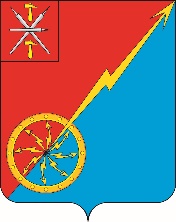 Собрание депутатов муниципального образованиягород Советск Щекинского района      V созываРЕШЕНИЕот 12 октября 2023 года                                     № 2-12О внесении изменений в решение Собрания депутатов муниципального образования город Советск  Щекинского района № 62-204 от 25.12.2017г. «Об утверждении нормативов формирования расходов на оплату труда муниципальных служащих администрации и содержание органов местного самоуправления муниципального образования город Советск Щекинского района»В соответствии с постановлением правительства Тульской области от 22.09.2023 № 583 «О внесении изменений в постановление правительства Тульской области от 14.11.2017г. № 538 «Об утверждении нормативов формирования расходов на оплату труда депутатов, выборных должностных лиц местного самоуправления, осуществляющих свои полномочия на постоянной основе, лиц, замещающих муниципальные должности в контрольно-счетном органе, муниципальных служащих и содержание органов местного самоуправления Тульской области», на основании Устава муниципального образования город Советск Щекинского района, Собрание депутатов муниципального образования город Советск Щекинского района  РЕШИЛО:1. Внести в решение Собрания депутатов муниципального образования город Советск Щекинского района № 62-204 от 25.12.2017г. «Об утверждении нормативов формирования расходов на оплату труда муниципальных служащих администрации и содержание органов местного самоуправления муниципального образования город Советск Щекинского района» следующие изменения:1.1. Приложение 1 к решению изложить в новой редакции (приложение);          2. Предусмотреть бюджетные ассигнования на исполнение решения в бюджете МО г. Советск Щекинского района в последующем уточнении.          3. Настоящее решение обнародовать путем размещения на официальном сайте муниципального образования город Советск Щекинского района и на информационном стенде администрации муниципального образования город Советск Щекинского района по адресу: Тульская область, Щекинский район, город Советск, пл. Советов, д. 1. 4.  Решение вступает в силу со дня его официального обнародования ираспространяется на правоотношения, возникшие с 01.10.2023 года.Глава муниципального образованиягород Советск Щекинского района                              Е. В. ХолаимоваПриложение к решению Собрания депутатов МО город Советск Щекинского районаот 12 октября 2023 № 2-12РАЗМЕРЫДОЛЖНОСТНЫХ ОКЛАДОВ МУНИЦИПАЛЬНЫХ СЛУЖАЩИХДолжности муниципальной службы в администрациимуниципального образования город Советск Щекинского районаНаименование должности муниципальной службыРазмер   
должностного оклада, рублей Группа высших должностей муниципальной службы   Группа высших должностей муниципальной службы   Глава администрации 13869Заместитель главы администрации  12609Группа главных должностей муниципальной службы        Группа главных должностей муниципальной службы        Начальник отдела 8098Начальник сектора 7832Группа ведущих должностей муниципальной службы   Группа ведущих должностей муниципальной службы   Консультант  6968Группа старших должностей муниципальной службы Группа старших должностей муниципальной службы Главный специалист  6846